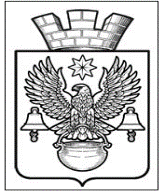 ПОСТАНОВЛЕНИЕАДМИНИСТРАЦИИКОТЕЛЬНИКОВСКОГО ГОРОДСКОГО ПОСЕЛЕНИЯКОТЕЛЬНИКОВСКОГО МУНИЦИПАЛЬНОГО РАЙОНАВОЛГОГРАДСКОЙ ОБЛАСТИ  07.04.2023                                                                                 № 282О внесении изменений в постановление администрации Котельниковского городского поселения  №954 от 26.12.2022 г. «Об утверждении административного регламента предоставления муниципальной услуги «Продажа земельных участков, находящихся в муниципальной собственности Котельниковского городского поселения, и земельных участков, государственная собственность на которые не разграничена, расположенных на территории Котельниковского городского поселения,  без проведения торгов»В соответствии с Федеральными законами от 06.10.2003 № 131-ФЗ «Об общих принципах организации местного самоуправления в Российской Федерации», от 27.07.2010 № 210-ФЗ «Об организации предоставления государственных и муниципальных услуг», от 05.12.2022 № 509-ФЗ «О внесении изменений в Земельный кодекс Российской Федерации и статью 3.5 Федерального закона «О введении в действие Земельного кодекса Российской Федерации», постановлениями Правительства Российской Федерации от 15.08.2022 № 1415 «О внесении изменений в некоторые акты Правительства Российской Федерации», от 30.12.2022 № 2536 «О внесении изменений в постановление Правительства Российской Федерации от 9 апреля 2022 г. № 629»  и руководствуясь Уставом Котельниковского городского поселения,  администрация Котельниковского городского поселения  ПОСТАНОВЛЯЕТ:1. Внести в административный регламент предоставления муниципальной услуги «Продажа земельных участков, находящихся в муниципальной собственности Котельниковского городского поселения, и земельных участков, государственная собственность на которые не разграничена, расположенных на территории Котельниковского городского поселения без проведения торгов», утвержденный постановлением администрации Котельниковского городского поселения от 26.12. 2022г. № 954, следующие изменения:1) в абзаце девятом пункта 1.2:- слова «за границами населенного пункта» исключить;- слова «в 2022 году» заменить словами «в 2022 и 2023 годах»;2) в пункте 2.4.2:- в абзаце первом слова «не более чем 30 дней» заменить словами «не более чем 20 дней»;- в абзаце втором  слова «не позднее 45 дней» заменить словами «не позднее 35 дней»;3) в пункте 2.4.3 слова «не более чем 30 дней» заменить словами «не более чем 20 дней»;4) в абзацах первом, пятом пункта 2.4.4, абзаце шестнадцатом пункта 2.5 слова «в 2022 году» заменить словами «в 2022 и 2023 годах»;5) в абзаце втором пункта 3.6.1 слова «30 дневного срока» заменить словами «20 дневного срока»;6) в абзаце первом пункта 3.6.13 слова «16 дней» заменить словами  «6 дней»;7) в пункте 3.10.8 слова «17 дней» заменить словами «7 дней»;8) пункт 3.11.5 изложить в следующей редакции:«3.11.5. Заявителю в качестве результата предоставления услуги обеспечивается по его выбору возможность: - получения электронного документа, подписанного с использованием квалифицированной подписи;- получения с использованием Единого портала государственных и муниципальных услуг электронного документа в машиночитаемом формате, подписанного квалифицированной подписью со стороны уполномоченного органа.При получении результата предоставления услуги на Едином портале государственных и муниципальных услуг в форме электронного документа дополнительно обеспечивается возможность получения по желанию заявителя документа на бумажном носителе, подтверждающего содержание электронного документа.  Информация об электронных документах - результатах предоставления услуг, в отношении которых предоставляется возможность, предусмотренная абзацем вторым настоящего пункта, размещается оператором Единого портала государственных и муниципальных услуг в едином личном кабинете или в электронной форме запроса.  Возможность получения результата предоставления услуги в форме электронного документа или документа на бумажном носителе обеспечивается заявителю в течение срока действия результата предоставления услуги (в случае если такой срок установлен нормативными правовыми актами Российской Федерации).».2. Контроль за исполнением настоящего постановления оставляю за собой.3. Настоящее постановление вступает в силу со дня его подписания и подлежит обнародованию на официальном сайте администрации Котельниковского городского поселения.Глава Котельниковскогогородского поселения                                                                        А.Л. Федоров